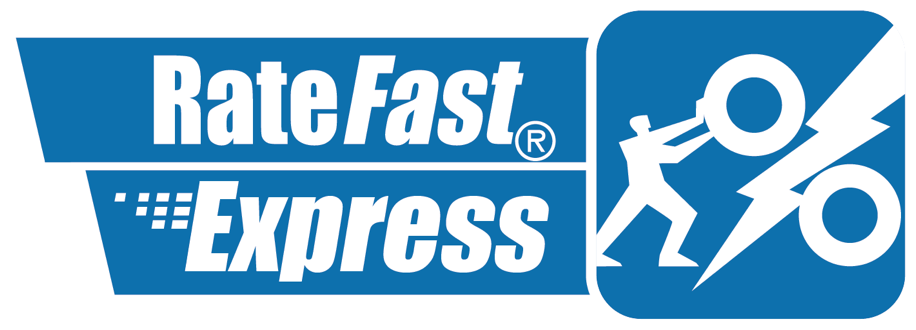 Step 1. SELECT BODY PART(S) FOR RATINGStep 2. Securely email or fax this coversheet and the following to RateFast Express:• The Doctor’s First Report AND the most recent PR-2 report• All surgical/procedure notes AND most recent consult notes for each injury• The most recent imaging and diagnostic reports for each injuryRateFast Express Email: express@rate-fast.com  Fax: (707) 921-7924RateFast Express Impairment Rating AgreementRateFast Express Impairment Rating AgreementRateFast Express Impairment Rating AgreementRateFast Express Impairment Rating AgreementRateFast Express Impairment Rating AgreementRateFast Express Impairment Rating AgreementRateFast Express Impairment Rating AgreementRateFast Express Impairment Rating AgreementEmployee Information Employee Information Employee Information Employee Information Employee Information Employee Information Employee Information Employee Information Name (Last, First, Middle): Name (Last, First, Middle): Name (Last, First, Middle): Name (Last, First, Middle): Name (Last, First, Middle): Name (Last, First, Middle): Name (Last, First, Middle): Name (Last, First, Middle): Date of Injury (MM/DD/YYYY): Date of Injury (MM/DD/YYYY): Date of Birth (MM/DD/YYYY): Date of Birth (MM/DD/YYYY): Date of Birth (MM/DD/YYYY): Date of Birth (MM/DD/YYYY): Date of Birth (MM/DD/YYYY): Date of Birth (MM/DD/YYYY): Claim Number: Claim Number: Employer: Employer: Employer: Employer: Employer: Employer: Claims Administrator Information  Claims Administrator Information  Claims Administrator Information  Claims Administrator Information  Claims Administrator Information  Claims Administrator Information  Claims Administrator Information  Claims Administrator Information  Company Name: Company Name: Company Name: Contact Name:Contact Name:Contact Name:Contact Name:Contact Name:Address:Address:Address:City: City: City: City: State: Zip Code: Phone:  Phone:  Phone:  Fax: Fax: Fax: Fax: E-mail Address: E-mail Address: E-mail Address: E-mail Address: E-mail Address: E-mail Address: E-mail Address: E-mail Address: Vendor Service InformationVendor Service InformationVendor Service InformationVendor Service InformationVendor Service InformationVendor Service InformationVendor Service InformationVendor Service InformationVendor Name: RateFastVendor Name: RateFastVendor Name: RateFastContact Name: Chris HallContact Name: Chris HallContact Name: Chris HallContact Name: Chris HallContact Name: Chris HallAddress: 2360 Mendocino Ave., Ste. A2-325Address: 2360 Mendocino Ave., Ste. A2-325Address: 2360 Mendocino Ave., Ste. A2-325City: Santa RosaCity: Santa RosaCity: Santa RosaCity: Santa RosaState: CA Zip Code: 95403Phone: (707) 484-5778  Phone: (707) 484-5778  Phone: (707) 484-5778  Phone: (707) 484-5778  Fax: (707) 921-7924 Fax: (707) 921-7924 Fax: (707) 921-7924 E-mail Address: express@rate-fast.comE-mail Address: express@rate-fast.comE-mail Address: express@rate-fast.comE-mail Address: express@rate-fast.comE-mail Address: express@rate-fast.comTax ID Number: 46-1201548Tax ID Number: 46-1201548Tax ID Number: 46-1201548Fee Agreement for Requested ServiceFee Agreement for Requested ServiceFee Agreement for Requested ServiceFee Agreement for Requested ServiceFee Agreement for Requested ServiceFee Agreement for Requested ServiceFee Agreement for Requested ServiceFee Agreement for Requested Service$975 for each body part rated, includes 50-pages chart review and MD Signature$150 per each additional 25-page units of chart review$975 for each body part rated, includes 50-pages chart review and MD Signature$150 per each additional 25-page units of chart review$975 for each body part rated, includes 50-pages chart review and MD Signature$150 per each additional 25-page units of chart review$975 for each body part rated, includes 50-pages chart review and MD Signature$150 per each additional 25-page units of chart review$975 for each body part rated, includes 50-pages chart review and MD Signature$150 per each additional 25-page units of chart review$975 for each body part rated, includes 50-pages chart review and MD Signature$150 per each additional 25-page units of chart review$975 for each body part rated, includes 50-pages chart review and MD Signature$150 per each additional 25-page units of chart review$975 for each body part rated, includes 50-pages chart review and MD Signature$150 per each additional 25-page units of chart reviewSignature: Authorized Agent/Claims Administrator:  Signature: Authorized Agent/Claims Administrator:  Signature: Authorized Agent/Claims Administrator:  Signature: Authorized Agent/Claims Administrator:  Signature: Authorized Agent/Claims Administrator:  Signature: Authorized Agent/Claims Administrator:  Date:  Date:  SPINE:UPPER EXTREMITIES:RLLOWER EXTREMITIES:RLHERNIA:RLCervicalShoulderHipInguinalThoracicElbowKneeUmbilicalLumbarWristAnkleThumbGreat ToeVisionSkinIndexLesser Toe(s)MiddleHearingPsychiatricRingOther Body Parts:LittlePulmonary/COVID